Brussels,  EACEAATTESTATIONSubject:	European Union Action – Erasmus+ ProgrammeProject number: The Education, Audiovisual and Culture Executive Agency hereby certifies that the project with the reference number  entitled:  organised in the frame of the Erasmus+ Programme – Key Action 2 - Capacity Building in the field of youth and coordinated by the organisation , receives financial support from the European Union budget.The project aims at favouring youth mobility within Programme and Partner countries, at providing young people with non-formal educational experience and at contributing to their personal development through their involvement in activities benefiting the local community.In the framework of the above-mentioned project and based on the information provided by the coordinator, it is expected that:Mr/Mrs , holder of the passport nr  issued on  by the authorities of  and valid until ,  living in  participates in the activity.The participant is affiliated to the following partner organisation:The activity in question will take place in: located in  from  to .From this date on, the participant's return to  is foreseen.      Jose GUTIERREZ FERNANDEZ                                                    				   Authorising Officer by Sub-delegation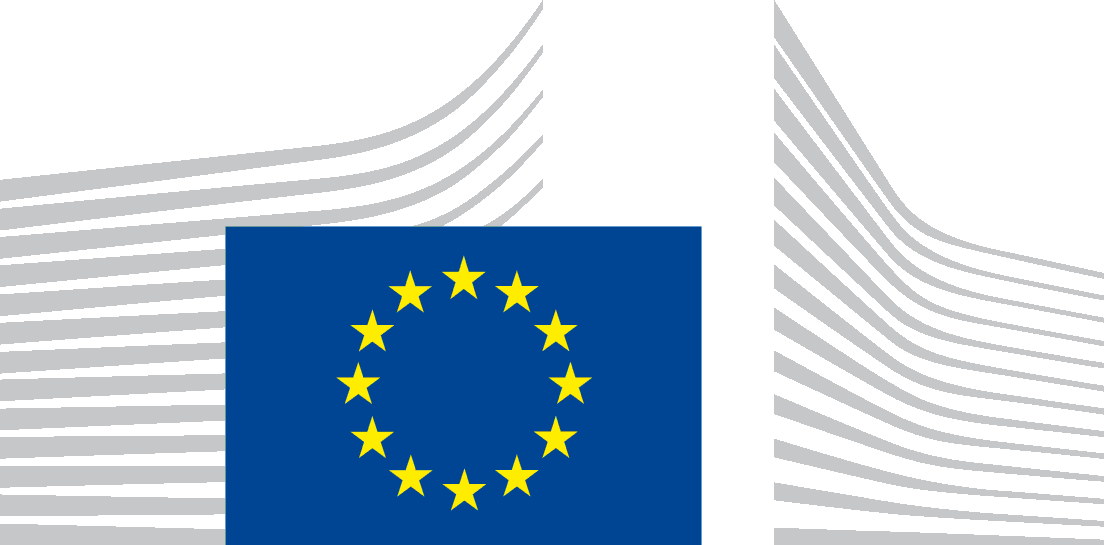    EUROPEAN COMMISSION   Education, Audiovisual and Culture Executive Agency     Erasmus+ : Youth, Youth, EU Solidarity Corps and Aid Volunteers